Allegato 3.2 Modello A – Richiesta Rimborso Buoni spesa al Comune da parte dell’esercente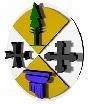 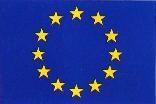 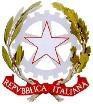 Al Comune di StignanoArea AmministrativaOggetto: Misura di solidarietà Calabria - Erogazione di misure per il sostegno e la solidarietà alimentare in favore di nuclei familiari in difficoltà, anche temporanea, dovuta all’emergenza sanitaria da Covid-19 di cui alla DGR 44/2020 e D.D. n.6049 del 03.06.2020 - Avviso Pubblico del Comune di Stignano per l’acquisizione di manifestazioni di interesse per la formazione di un elenco di esercizi commerciali, farmacie e parafarmacie, per l'utilizzo dei buoni spesa denominati “Misura di solidarietà Calabria”. RICHIESTA DI RIMBORSO.Il/la sottoscritto/a ________________________ nato/a ____________________ il _____________ Residente in _________________________ Via ________________________________________In qualità di legale rappresentante della Ditta/società/farmacia ________________________________________________________________ P,iva/C.f.: ___________________________________Recapito telefonico _____________ indirizzo e-mail _________________ PEC ________________Vista la Convenzione ______ sottoscritta in data _________ tra l’odierno richiedente e il Comune di ______________________________CHIEDE-	Il rimborso della somma di € ________, 00 diconsi euro __________________________/00di cui alla fattura elettronica/nota di debito n.	___________ del ___________________ ;-	Che la suddetta somma venga accreditata sul seguente conto corrente intestato alla richiedente impresa: IBAN ________________________________________________DICHIARA-	di non trovarsi in nessuna incapacità a contrarre con la Pubblica Amministrazione;-	essere in possesso delle necessarie autorizzazioni previste dalla vigente normativa per l’esercizio della propria attività;-	di essere in regola con gli obblighi fiscali, previdenziali ed assistenziali, o di presentare autocertificazione per eventuale esenzione del DURC;-	che tutti i buoni spesa di cui si chiede il rimborso sono stati utilizzati esclusivamente per beni appartenenti alle categorie espressamente indicate nel disciplinare e relativi allegati;-	che i beneficiari dei buoni di cui si chiede il rimborso, al momento dell’utilizzo e della esibizione agli operatori di cassa o di sportello, sono stati debitamente identificati a mezzo documento di riconoscimento.Acconsente, ai sensi del Regolamento dell’Unione Europea 679/2016 (codice in materia di protezione dei dati personali), al trattamento dei propri dati anche personali, per le finalità inerenti la procedura di affidamento del servizio.Allegati:Modello B Autocertificazione di iscrizione alla CCIAA con dicitura antimafia;Documentazione prevista per rendicontazione (scaricabile dalla piattaforma oppure mediante file excel, correttamente compilato, secondo l’apposito modello predisposto);Buoni spesa di cui si chiede il rimborso IN ORIGINALE, con allegati scontrini ai quali i buoni sono riferiti (spillati nello stesso ordine di elencazione previsto dal modello di cui al precedente punto 2);Copia di un valido documento di identità del dichiarante Legale rappresentante.Luogo e data _________________________FirmatoIl Legale Rappresentante(timbro dell’impresa)